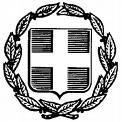  ΕΛΛΗΝΙΚΗ ΔΗΜΟΚΡΑΤΙΑ       ΝΟΜΟΣ  ΑΤΤΙΚΗΣ       	                                                                  Μαρκόπουλο:        25-4-2024                   ΔΗΜΟΣ ΜΑΡΚΟΠΟΥΛΟΥ                                    Μ Ε Σ Ο Γ Α Ι Α Σ                                  Αρ. Πρωτ.:             8407 Σας γνωρίζουμε ότι, η δέκατη τέταρτη (14η) Έκτακτη Συνεδρίαση του Δημοτικού Συμβουλίου έτους 2024 θα πραγματοποιηθεί, δια περιφοράς την Παρασκευή 26-4-2024 και ώρα  10.00 π.μ. σύμφωνα με τις διατάξεις του άρθρου 67, παρ.5 του Ν.3852/2010, όπως τροποποιήθηκαν με τις αντίστοιχες του άρ.184, παρ.1 του Ν.4635/2019, καθώς και την υπ΄ αριθμ. 98/26-1-2024 εγκύκλιο του ΥΠΕΣ, με αποστολή της ψήφου σας (υπέρ, κατά, παρών) μέσω ηλεκτρονικού ταχυδρομείου, για λήψη απόφασης επί του μοναδικού κατωτέρω θέματος:Λήψη απόφασης για κατανομή ποσού της Β΄ δόσης των ΚΑΠ έτους 2024,  για την κάλυψη λειτουργικών δαπανών των σχολικών μονάδων Πρωτοβάθμιας και Δευτεροβάθμιας Εκπαίδευσης Δήμου Μαρκοπούλου.Η Πρόεδρος τουΔημοτικού ΣυμβουλίουΔΡΑΚΟΥ ΔΗΜΗΤΡΑΗ συνεδρίαση ορίζεται κατεπείγουσα, βάσει των διατάξεων του Ν.3852/2010 αρ.67 παρ.5,  λόγω ανάγκης για λήψη κατεπείγουσας απόφασης που αφορά την οικονομική λειτουργία / διαχείριση, με περιοριστικούς χρόνους περαίωσης.